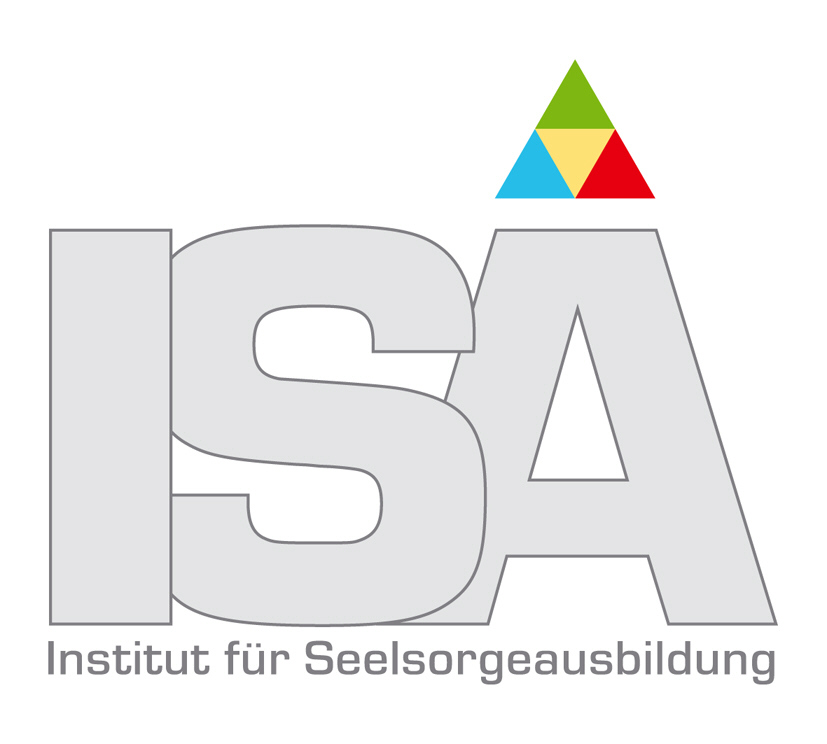 Mindfulness Based Cognitive Therapy (MBCT)GruppengprogrammMichalak, Johannes, Meibert, Petra, Heidenreich, Thomas, Achtsamkeitsbasierte Kognitive Therapie - ein neuer Ansatz zur Rückfallprophylaxe bei Depressionen, in: Anderssen-Reuster, Ulrike (Hg.), Achtsamkeit in Psychotherapie und Psychosomatik: Haltung und Methode, mit einem Geleitwort v. M. Bohus (Schattauer: Stuttgart, New York, 2007) , 172-184	Acht  ein- bis zweistündige Sitzungen. Zusätzlich ist ein „Tag der Achtsamkeit“ möglich. „Darüber hinaus finden im Jahr nach dem Ende des Programms vier weitere Sitzungen statt“ - wieder zusammenkommen, Erfahrungen besprechen, weiter üben usw. Zuhause mindestens 45 min. täglich „formelle Achtsamkeitsübungen“. „Insgesamt sollten die Teilnehmer ein ‘Gefühl’ für den Umgang mit sich selbst und mit ihrer Umwelt entwickeln, das durch Achtsamkeit, Nicht-Beurteilen, Geduld, Vertrauen, Nicht-Greifen und Akzeptanz geprägt ist“. Ferner gilt es zu lernen: Ungünstige kognitive Entwicklungen selbst erkennen, rechtzeit „aussteigen“.  	Atemübung: Der Atem wird 10-15 min. lang „achtsam verfolgt.“ 	Übung „Atemraum“ = sich täglich 3 min. Zeit nehmen, „um achtsam“ den Atem zu beobachten. Da diese Übung einfach zu erlernen ist, wird sie „von sehr vielen Teilnehmern [...] als überaus hilfreich empfunden.“ Zuerst festgesetzte Zeiten, dann generalisieren. SitzungThemaÜbungenDer AutopilotDas Aussteigen aus dem Autopilot-ModusRosinenübung; Body-ScanUmgang mit HindernissenBody-Scan; Kognitive Übung: Verbindung von Gedanken und Gefühlen (psychoedukativ)Achtsames AtmenAtemmeditation; Yoga, „Atemraum“Im gegenwärtigen Augenblick verweilenAversion und AnhaftungAtemübungen wie oben; Übung zum achtsamen Hören oder Sehen; Achtsames Gehen; PsychoedukationZulassen und Akzeptanzu.a. fürsorglicher Umgang mit sich selbstAtemübungen wie obenGedanken sind keine TatsachenUmgang mit Gedanken Atemübungen wie oben; Übung zu Stimmungen, Gedanken und alternativen SichtweisenWie kann ich am besten aufpassen?Rückfallrisiko; Reaktion auf der Verhaltensebene aus einer achtsamen Haltung herausAtemübungen wie oben; Übung zur Erforschung des Zusammenhangs von Aktivität und Stimmung; Erstellen einer Liste „von vergnüglichen und bewältigenden Aktivitäten“, Erkennen von WarnsignalenDas Gelernte anwenden, um mit Gefühlen in der Zukunft besser umgehen zu könnenRückblick auf die Erfahrungen im KursBody-Scan; Rückblick, Abschlussritual